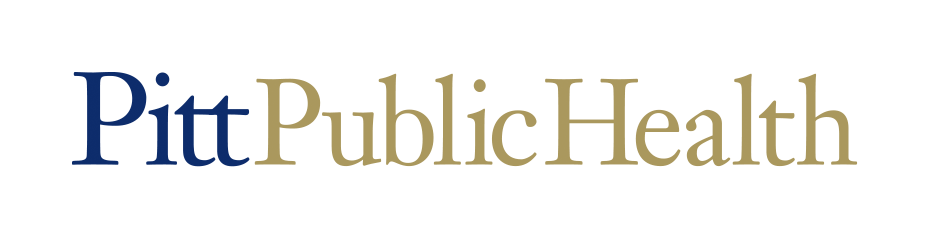 MS Genetic Counseling ProgramTimeline and ChecklistUpdated August 21, 2019Year 1 fall semesterCourseworkResearch and professional developmentYear 1 spring semesterCourseworkResearch and professional developmentYear 1 summer semesterResearch and professional developmentYear 2 fall semesterCourseworkResearch and professional developmentYear 2 spring semesterCourseworkResearch and professional developmentBIOST 2041    Introduction to Statistical Methods 13 creditsHUGEN 2010  Bioinformatic Resources for Geneticists1 creditHUGEN 2022Human Population Genetics2 creditsHUGEN 2025Human Genetics Seminar0 creditsHUGEN 2035Principles of Genetic Counseling3 creditsHUGEN 2040Molecular Basis of Human Inherited Disease3 creditsHUGEN 2047Clinical Genetics Case Conference0 creditsEPIDEM 2110Principles of Epidemiology3 creditsPUBHLT 2022The Dean's Public Health Grand Rounds0 creditsAttend Human Genetics Department Retreat at Pymatuning. Not a program requirement, but highly encouragedAttend Human Genetics Department Retreat at Pymatuning. Not a program requirement, but highly encouragedComplete all clearances, vaccinations, and other requirements for clinical rotation sitesComplete all clearances, vaccinations, and other requirements for clinical rotation sitesBegin thinking about your optional rotation site.  If you would like to go off-site for this rotation, begin working with program leadership to set up the rotation.Begin thinking about your optional rotation site.  If you would like to go off-site for this rotation, begin working with program leadership to set up the rotation.Begin observational rotationsBegin observational rotationsSchedule and attend individual quarterly meeting with Robin & AndreaSchedule and attend individual quarterly meeting with Robin & AndreaAttend Genetic Counseling Leadership SeminarAttend Genetic Counseling Leadership SeminarBegin to develop ideas for your thesis project by speaking with program leadership, research mentors, faculty, and previous studentsBegin to develop ideas for your thesis project by speaking with program leadership, research mentors, faculty, and previous studentsBegin/continue working on the online embryology modulesBegin/continue working on the online embryology modulesComplete the following CITI research training modules available at www.citi.pitt.edu/citi/Complete the following CITI research training modules available at www.citi.pitt.edu/citi/Conflicts of InterestResponsible Conduct of ResearchHuman Subjects ResearchAnimal Research (if applicable)HUGEN 2025Human Genetics Seminar0 creditsHUGEN 2031Chromosomes and Human Disease3 creditsHUGEN 2032Genetic Techniques2 creditsHUGEN 2034Biochemical Genetics of Complex Disease3 creditsHUGEN 2038Intervention Skills for Genetic Counselors3 creditsHUGEN 2039Risk Calculation for Genetic Counseling1 creditHUGEN 2047Clinical Genetics Case Conference0 creditsHUGEN 2052Ethical Issues in Clinical and Public Health Genetics0 creditsPUBHLT 2022The Dean's Public Health Grand Rounds0 creditsPUBHLT 2011Essentials of Public Health3 creditsDecide on your optional rotation site Decide on your optional rotation site Complete observational rotationsComplete observational rotationsPrenatalPediatricCancerCystic Fibrosis ClinicMuscular Dystrophy ClinicFinalize your thesis project planFinalize your thesis project planComplete Embryology modulesComplete Embryology modulesSchedule and attend individual quarterly meeting with Robin & Andrea.Schedule and attend individual quarterly meeting with Robin & Andrea.Research and Professional Development Summer SeriesWrite resume and cover letter template, and submit to Robin & Andrea for reviewBegin clinical rotations Finalize MS Thesis CommitteeComplete the MS Thesis Project Summary Form Begin writing the literature review chapter of the thesis documentObtain IRB approval (or IRB indication that IRB approval not needed) for thesis projectHold a meeting with all MS Thesis Committee MembersSchedule and attend individual quarterly meeting with Robin & AndreaHUGEN 2036Genetic Counseling Internship4 creditsHUGEN 2047  Clinical Genetics Case Conference0-1 creditClinical RotationsComprehensive ExamAttend NSGC AECComplete the Literature Review chapter and begin Manuscript chapter of the thesis documentBegin applying to and interviewing for jobsSchedule and attend individual quarterly meeting with Robin & AndreaHUGEN 2036Genetic Counseling Internship4 creditsHUGEN 2047  Clinical Genetics Case Conference0-1 creditHUGEN 2052Ethical Issues in Clinical and Public Health Genetics0-1 creditClinical RotationsClinical RotationsOral ExamOral ExamContinue job interviewsContinue job interviewsSchedule and attend individual quarterly meeting with Robin & AndreaSchedule and attend individual quarterly meeting with Robin & AndreaDiscuss participation in Dean’s Day Student Research Symposium with research mentorDiscuss participation in Dean’s Day Student Research Symposium with research mentorConstruct poster and have it approved by thesis committeePrint poster (resources may be available to cover printing costs)Submit the first draft of the thesis document to the MS Thesis Committee Chair at least one month prior to the thesis defense dateSubmit the first draft of the thesis document to the MS Thesis Committee Chair at least one month prior to the thesis defense dateSubmit the final draft of the thesis document to all MS Thesis Committee members at least one week (but preferably two weeks) prior to the thesis defense date Submit the final draft of the thesis document to all MS Thesis Committee members at least one week (but preferably two weeks) prior to the thesis defense date Thesis Defense Thesis Defense Upload electronic thesis documentUpload electronic thesis documentParticipate in focus group activityParticipate in focus group activitySchedule and attend individual exit interview with Robin & AndreaSchedule and attend individual exit interview with Robin & Andrea